               17 августа 2022 года                 №15(251) 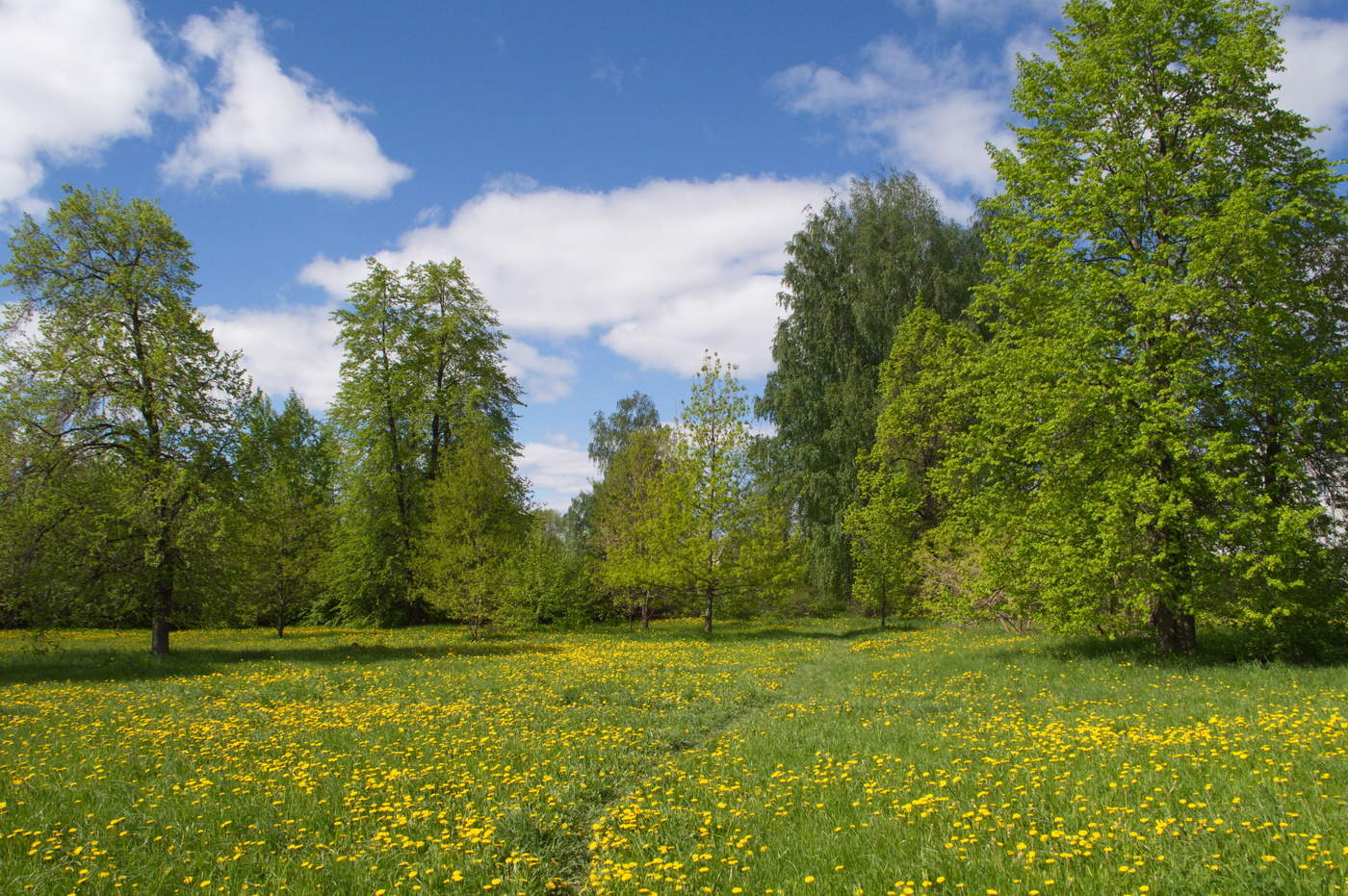 «Умыганская панорама» - периодическое печатное издание в форме газеты, учрежденное для издания официальных и иных   сообщений и материалов, нормативных и иных актов Думы и администрации Умыганского сельского поселения, Тулунского района, Иркутской области.Протокол публичных слушаний по проекту решения Думы Умыганского сельского поселения «О внесении изменений и дополнений в Устав Умыганского муниципального образования»с. Умыган, ул. Ивана Каторжного, 74 (здание МКУК «Культурно-досуговый центр с. Умыган»)17 августа 2022г                                                                        15 часов 00 минутПредседательствующий - Тупицын Н.А.Секретарь – Шалда Е.С.Присутствовало 18 человек Публичные слушания проводятся с соблюдением всеми физическими лицами правил личной гигиены (использование медицинских масок, перчаток), соблюдение социальной дистанции составляет от 1,5 до 2 метров.Вопрос повестки публичных слушаний:- О внесении изменений и дополнений в Устав Умыганского муниципального образования.Тупицын Н.А. - согласно Федеральному закону от 06.10. 2003 года №131-ФЗ «Об общих принципах организации местного самоуправления в Российской Федерации», нам необходимо провести публичные слушания по проекту решения Думы Умыганского сельского поселения «О внесении изменений и дополнений в Устав Умыганского муниципального образования», опубликованному в газете «Умыганская панорама» от 15 июля 2022г №13 (249).Предлагаю по данному вопросу выступить Алгазиной  Н.ААлгазина Н.А.- предлагаю принять предложенный проект решения Думы Умыганского сельского поселения «О внесении изменений и дополнений в Устав Умыганского муниципального образования» и внести следующие изменения:1.1. часть 1 статьи 6 дополнить пунктом 8.2 следующего содержания:«8.2) оказание содействия военному комиссариату города Тулун и Тулунского района в его мобилизационной работе в мирное время и при объявлении мобилизации.»;1.2. статью 22 дополнить частью 3 следующего содержания:«3. Органы местного самоуправления сельского поселения входят в единую систему публичной власти в Российской Федерации и осуществляют взаимодействие для наиболее эффективного решения задач в интересах населения, проживающего на территории сельского поселения.»;2. Главе Умыганского сельского поселения в порядке, установленном Федеральным законом от 21.07.2005 года № 97-ФЗ «О государственной регистрации уставов муниципальных образований», направить настоящее решение в Управление Министерства юстиции РФ по Иркутской области для государственной регистрации.3. Настоящее решение подлежит официальному опубликованию в газете «Умыганская панорама», обнародованию на официальном портале Минюста России «Нормативные правовые акты в Российской Федерации» (http://pravo-minjust.ru, http://право-минюст.рф, регистрация в качестве сетевого издания: Эл № ФС77-72471 от 05.03.2018), размещению на официальном сайте администрации Умыганского сельского поселения в информационно-телекоммуникационной сети «Интернет», после его государственной регистрации в Управлении Министерства юстиции РФ по Иркутской области.4. Настоящее решение вступает в силу после его официального опубликования в газете «Умыганская панорама» в соответствии с действующим законодательством.Проведено открытое голосование:          ЗА-18; ПРОТИВ - отсутствуют; ВОЗДЕРЖАЛИСЬ – отсутствуют.В результате обсуждения проекта решения Думы Умыганского сельского поселения «О внесении изменений и дополнений в Устав Умыганского муниципального образования», опубликованного в газете «Умыганская панорама» от 15.07.2022 года №13(249) принято решение:1. Одобрить проект решения Думы Умыганского сельского поселения
«О внесении изменений и дополнений в Устав Умыганского муниципального
образования» с учетом поступивших предложений в предложенной редакции.2. Рекомендовать Думе Умыганского сельского поселения принять решение Думы Умыганского сельского поселения «О внесении изменений и дополнений в Устав Умыганского муниципального образования» с учетом поступивших предложений в предложенной редакции.3. Опубликовать настоящий протокол в газете «Умыганская панорама»Председатель Думы                    Глава Умыганскогосельского поселения                   ________________       Н.А.ТупицынСекретарь                                                                               Е.С.ШалдаРЕШЕНИЕ«26»июля 2022 г.                                                                                         № 41/520г. ТулунО регистрации  Тупицына Николая Альбертовичакандидатом на должность главы  Умыганского сельского поселенияПроверив соответствие порядка выдвижения гражданина Российской Федерации Тупицына Николая Альбертовича на должность  главы  Умыганского сельского поселения требованиям Закона Иркутской области «О муниципальных выборах в Иркутской области» (далее – Закон) и представленные для регистрации кандидата документы, в соответствии с пунктом 3 части 4 статьи 32, частью 2 статьи 34, частью 1 статьи 62 указанного Закона, Тулунская районная территориальная  избирательная комиссия РЕШИЛА:1. Зарегистрировать  кандидатом на должность  главы  Умыганского сельского поселения   Тупицына Николая Альбертовича, 1969 года рождения,  главу Умыганского сельского поселения,  проживающего в с.Умыган Тулунского района Иркутской области,  выдвинутого в порядке самовыдвижения,26 июля 2022 года в 18 часов 30 минут.2. Выдать Тупицыну Николаю Альбертовичу удостоверение  установленного образца.   3. Направить копию решения в средства массовой информации. .РЕШЕНИЕ«26»июля 2022 г.                                                                                        № 41/ 516г. ТулунО регистрации  Савицкого Владимира Николаевичакандидатом на должность главы Умыганского сельского поселенияПроверив соответствие порядка выдвижения гражданина Российской Федерации Савицкого Владимира Николаевича на должность  главы  Умыганского сельского поселения требованиям Закона Иркутской области «О муниципальных выборах в Иркутской области» (далее – Закон) и представленные для регистрации кандидата документы, в соответствии с пунктом 3 части 4 статьи 32, частью 2 статьи 34, частью 1 статьи 62 указанного Закона, Тулунская районная территориальная  избирательная комиссия РЕШИЛА:1. Зарегистрировать  кандидатом на должность  главы  Умыганского сельского поселения Савицкого Владимира Николаевича, 1971 года рождения, безработного,  проживающего в с. Умыган Тулунского района Иркутской области,  временно неработающий, выдвинутого в порядке самовыдвижения,  26 июля 2022 года в 18 часов 15 минут.2. Выдать Савицкому Владимиру Николаевича удостоверение  установленного образца.    3. Направить копию решения в средства массовой информации. .РЕШЕНИЕ«06» августа 2022 г.                                                                                     № 49/764г. ТулунО регистрации Ивашко Андрея Михайловича кандидатом  на должность главы Умыганского сельского поселения Проверив соответствие порядка выдвижения гражданина Российской Федерации Ивашко Андрея Михайловича на должность главы Умыганского сельского поселения требованиям Закона Иркутской области от 11 ноября 2011 года 116-ОЗ «О муниципальных выборах в Иркутской области» (далее – Закон) и представленные для регистрации кандидата документы, в соответствии с пунктом 3 части 4 статьи 32, частью 2 статьи 34, частью 1 статьи 62 указанного Закона, Тулунская районная территориальная избирательная комиссия РЕШИЛА:         1. Зарегистрировать кандидатом  на должность  главы Умыганского сельского поселения Ивашко Андрея Михайловича, 1980 года рождения, гражданина Российской Федерации, проживающего г. Тулун Иркутской области, водителя карьерного самосвала филиала «Разрез Тулунуголь» ООО «Компания Востсибуголь», выдвинутого в порядке самовыдвижения, «06» августа 2022 года в «11» часов «45» минуты.            2. Выдать Ивашко Андрею Михайловичу удостоверение  установленного образца.    3. Направить копию решения в средства массовой информации.  РЕШЕНИЕ«06» августа 2022 г.                                                                                     № 49/772г. ТулунО регистрации Троцкого Валерия Федоровича кандидатом  на должность главы Умыганского сельского поселения Проверив соответствие порядка выдвижения гражданина Российской Федерации Троцкого Валерия Федоровича на должность главы Умыганского сельского поселения требованиям Закона Иркутской области от 11 ноября 2011 года 116-ОЗ «О муниципальных выборах в Иркутской области» (далее – Закон) и представленные для регистрации кандидата документы, в соответствии с пунктом 3 части 4 статьи 32, частью 2 статьи 34, частью 1 статьи 62 указанного Закона, Тулунская районная территориальная избирательная комиссия РЕШИЛА:         1. Зарегистрировать кандидатом  на должность  главы Умыганского сельского поселения Троцкого Валерия Федоровича, 1969 года рождения, гражданина Российской Федерации, проживающего с. Умыган Тулунского района Иркутской области, временно неработающего, выдвинутого избирательным объединением - Тулунское районное местное отделение Партии «ЕДИНАЯ РОССИЯ», «06» августа 2022 года в «12» часов «05» минуты.            2. Выдать Троцкому Валерию Федоровичу удостоверение  установленного образца.    3. Направить копию решения в средства массовой информации.  РЕШЕНИЕ«06» августа 2022 г.                                                                                    № 49/766г. ТулунО регистрации Фоминой Натальи Васильевныкандидатом в депутаты Думы Умыганского сельского поселенияПроверив соответствие порядка выдвижения гражданина Российской Федерации Фоминой Натальи Васильевны депутатом Думы Умыганского сельского поселения требованиям Закона Иркутской области «О муниципальных выборах в Иркутской области» (далее – Закон) и представленные для регистрации кандидата документы, в соответствии в соответствии с частью 7 статьи 29, пунктом 11 части 1 статьи 33, частью 2 статьи 34, частями 1, 9 и 10  статьи 62 указанного Закона, Тулунская районная территориальная  избирательная комиссия РЕШИЛА:1. Зарегистрировать кандидатом в депутаты Думы Умыганского сельского поселения Фомину Наталью Васильевну, 1976 года рождения, проживающего в с. Умыган Тулунского района Иркутской области, библиотекаря МКУК «КДЦ с. Умыган»,  депутата Думы Умыганского сельского поселения, выдвинутого избирательным объединением - Тулунское районное местное отделение Партии «ЕДИНАЯ РОССИЯ», 06 августа 2022 года в 11 часов 50 минут.2. Выдать Фоминой Наталье Васильевне удостоверение установленного образца.3. Направить копию решения в средства массовой информации.РЕШЕНИЕ«07» августа 2022 г.                                                                                    № 50/806г. ТулунО регистрации Побойко Сергея Дмитриевичакандидатом в депутаты Думы Умыганского сельского поселенияПроверив соответствие порядка выдвижения гражданина Российской Федерации Побойко Сергея Дмитриевича депутатом Думы Умыганского сельского поселения требованиям Закона Иркутской области «О муниципальных выборах в Иркутской области» (далее – Закон) и представленные для регистрации кандидата документы, в соответствии в соответствии с частью 7 статьи 29, пунктом 11 части 1 статьи 33, частью 2 статьи 34, частями 1, 9 и 10  статьи 62 указанного Закона, Тулунская районная территориальная  избирательная комиссия РЕШИЛА:1. Зарегистрировать кандидатом в депутаты Думы Умыганского сельского поселения Побойко Сергея Дмитриевича, 1962 года рождения, проживающего в с. Умыган Тулунского района Иркутской области, тракториста-машиниста с/х производства ИП Глава КФХ «Тюков В.Ю.», выдвинутого в порядке самовыдвижения, 06 августа 2022 года в 11 часов 25 минут.2. Выдать Побойко Сергею Дмитриевичу удостоверение установленного образца.3. Направить копию решения в средства массовой информации.РЕШЕНИЕ«06» августа 2022 г.                                                                                    № 49/770г. ТулунО регистрации Крушевской Олеси Александровныкандидатом в депутаты Думы Умыганского сельского поселенияПроверив соответствие порядка выдвижения гражданина Российской Федерации Крушевской Олеси Александровны депутатом Думы Умыганского сельского поселения требованиям Закона Иркутской области «О муниципальных выборах в Иркутской области» (далее – Закон) и представленные для регистрации кандидата документы, в соответствии в соответствии с частью 7 статьи 29, пунктом 11 части 1 статьи 33, частью 2 статьи 34, частями 1, 9 и 10  статьи 62 указанного Закона, Тулунская районная территориальная  избирательная комиссия РЕШИЛА:1. Зарегистрировать кандидатом в депутаты Думы Умыганского сельского поселения Крушевскую Олесю Александровну, 1981 года рождения, проживающего в с. Умыган Тулунского района Иркутской области, директора МКУК «КДЦ с. Умыган», члена Всероссийской политической партии  «ЕДИНАЯ РОССИЯ», депутата Думы Умыганского сельского поселения, выдвинутого избирательным объединением - Тулунское районное местное отделение Партии «ЕДИНАЯ РОССИЯ»,        06 августа 2022 года в 12 часов 00 минут.2. Выдать Крушевской Олесе Александровне удостоверение установленного образца.3. Направить копию решения в средства массовой информации.РЕШЕНИЕ«06» августа 2022 г.                                                                                    № 49/765г. ТулунО регистрации Дружининой Ирины Александровныкандидатом в депутаты Думы Умыганского сельского поселенияПроверив соответствие порядка выдвижения гражданина Российской Федерации Дружининой Ирины Александровны депутатом Думы Умыганского сельского поселения требованиям Закона Иркутской области «О муниципальных выборах в Иркутской области» (далее – Закон) и представленные для регистрации кандидата документы, в соответствии в соответствии с частью 7 статьи 29, пунктом 11 части 1 статьи 33, частью 2 статьи 34, частями 1, 9 и 10  статьи 62 указанного Закона, Тулунская районная территориальная  избирательная комиссия РЕШИЛА:1. Зарегистрировать кандидатом в депутаты Думы Умыганского сельского поселения Дружинину Ирину Александровну, 1981 года рождения, проживающего в с. Умыган Тулунского района Иркутской области, директора МОУ «Умыганская СОШ», выдвинутого избирательным объединением - Тулунское районное местное отделение Партии «ЕДИНАЯ РОССИЯ», 06 августа 2022 года в 11 часов 48 минут.2. Выдать Дружининой Ирине Александровне удостоверение установленного образца.3. Направить копию решения в средства массовой информации.РЕШЕНИЕ«06» августа 2022 г.                                                                                    № 49/771г. ТулунО регистрации Бочкарева Алексея Николаевичакандидатом в депутаты Думы Умыганского сельского поселенияПроверив соответствие порядка выдвижения гражданина Российской Федерации Бочкарева Алексея Николаевича депутатом Думы Умыганского сельского поселения требованиям Закона Иркутской области «О муниципальных выборах в Иркутской области» (далее – Закон) и представленные для регистрации кандидата документы, в соответствии в соответствии с частью 7 статьи 29, пунктом 11 части 1 статьи 33, частью 2 статьи 34, частями 1, 9 и 10  статьи 62 указанного Закона, Тулунская районная территориальная  избирательная комиссия РЕШИЛА:1. Зарегистрировать кандидатом в депутаты Думы Умыганского сельского поселения Бочкарева Алексея Николаевича, 1975 года рождения, проживающего в с. Умыган Тулунского района Иркутской области, временно неработающего, выдвинутого избирательным объединением - Тулунское районное местное отделение Партии «ЕДИНАЯ РОССИЯ», 06 августа 2022 года в 12 часов 03 минут.2. Выдать Бочкареву Алексею Николаевичу удостоверение установленного образца.3. Направить копию решения в средства массовой информации.РЕШЕНИЕ«06» августа 2022 г.                                                                                    № 49/768г. ТулунО регистрации Алгазиной Надежды Александровныкандидатом в депутаты Думы Умыганского сельского поселенияПроверив соответствие порядка выдвижения гражданина Российской Федерации Алгазиной Надежды Александровны депутатом Думы Умыганского сельского поселения требованиям Закона Иркутской области «О муниципальных выборах в Иркутской области» (далее – Закон) и представленные для регистрации кандидата документы, в соответствии в соответствии с частью 7 статьи 29, пунктом 11 части 1 статьи 33, частью 2 статьи 34, частями 1, 9 и 10  статьи 62 указанного Закона, Тулунская районная территориальная  избирательная комиссия РЕШИЛА:1. Зарегистрировать кандидатом в депутаты Думы Умыганского сельского поселения Алгазину Надежду Александровну, 1981 года рождения, проживающего в с. Умыган Тулунского района Иркутской области, специалиста по социальной работе ОГКУСО «ЦПДОБПР» г. Тулуна, депутата Думы Умыганского сельского поселения, выдвинутого избирательным объединением - Тулунское районное местное отделение Партии «ЕДИНАЯ РОССИЯ», 06 августа 2022 года в 11 часов 55 минут.2. Выдать Алгазиной Надежде Александровне удостоверение установленного образца.3. Направить копию решения в средства массовой информации.СВЕДЕНИЯ О РАЗМЕРЕ И ОБ ИСТОЧНИКАХ ДОХОДОВ, ИМУЩЕСТВЕ, ПРИНАДЛЕЖАЩЕМ КАНДИДАТУ (СУПРУГУ И НЕСОВЕРШЕННОЛЕТНИМ ДЕТЯМ) НА ПРАВЕ СОБСТВЕННОСТИ, О СЧЕТАХ (ВКЛАДАХ) В БАНКАХ, ЦЕННЫХ БУМАГАХ Выборы главы Умыганского сельского поселения11.09.2022н/дСВЕДЕНИЯ О РАЗМЕРЕ И ОБ ИСТОЧНИКАХ ДОХОДОВ, ИМУЩЕСТВЕ, ПРИНАДЛЕЖАЩЕМ КАНДИДАТУ (СУПРУГУ И НЕСОВЕРШЕННОЛЕТНИМ ДЕТЯМ) НА ПРАВЕ СОБСТВЕННОСТИ, О СЧЕТАХ (ВКЛАДАХ) В БАНКАХ, ЦЕННЫХ БУМАГАХ Выборы депутатов Думы Умыганского сельского поселения пятого созыва11.09.2022РЕШЕНИЕ«09» августа 2022 г.                                                                                   № 51/810г. ТулунО порядке и форме уведомления  Тулунской районной территориальной избирательной комиссии о фактах безвозмездного предоставления помещений, находящихся в государственной или муниципальной собственности  для проведения агитационных публичных мероприятий при проведении выборов в органы местного самоуправления в Тулунском районе, дополнительных выборов депутата Думы Тулунского муниципального района седьмого созыва по одномандатному избирательному округу № 3,  назначенных на 4 сентября 2022 года.   В целях обеспечения равных условий проведения зарегистрированными кандидатами предвыборной агитации посредством агитационных публичных мероприятий в форме собраний в помещениях, находящихся в государственной или муниципальной собственности, в соответствии с частью 3 статьи 80 Закона Иркутской области «О муниципальных выборах в Иркутской области», Тулунская районная территориальная избирательная комиссия РЕШИЛА:1. Утвердить примерную форму уведомления о факте предоставления кандидатам, избирательным объединениям помещения,находящихся в государственной или муниципальной собственности, пригодного для проведения агитационного публичного мероприятия, проводимого в форме собрания (Приложение №1), 2. Собственнику, владельцу помещения, указанного в пункте 1 настоящего решения, не позднее дня, следующего за днем предоставления помещения,необходимо направить уведомление в Тулунскую районную территориальную избирательную комиссию о факте предоставления зарегистрированному кандидату, избирательному объединению помещения, об условиях, на которых оно было предоставлено, а также о том, когда это помещение может быть предоставлено в течение агитационного периода другимзарегистрированным кандидатам, избирательным объединениям, по форме согласно приложению.3. Уведомления о предоставлении помещения, указанные в пункте 2 настоящего решения, направлять в Тулунскую районную территориальную избирательную комиссию по адресу: г. Тулун, ул. Ленина, 75, каб. 20, e-mail: tulraitik@yandex.ru.4.Опубликовать настоящее решение в газете «Тулунский вестник» и разместить на сайте Тулунской городской территориальной избирательной комиссии в информационно-телекоммуникационной сети «Интернет».Примерная форма уведомления о факте предоставления кандидатам, избирательным объединениям помещения, пригодного для проведения агитационного публичного мероприятия, проводимого в форме собранияВ Тулунскую районную территориальнуюизбирательную комиссиюот __________________________________________________________________________, (организация - собственник, владелец помещения)				    ______________________________________				______________________________________(адрес, реквизиты организации –______________________________________собственника, владельца помещения, № телефона)______________________________________УведомлениеСообщаю о том, что __________________ 2022 года с ______________ 					число, месяц			часов, минут	до ________________ зарегистрированному кандидату __________________на должность главы/в депутаты____________________________________________________________________________________________________________________________________Ф.И.О. кандидатадля проведения встречи с избирателямибыло предоставлено помещение, расположенное по адресу: ______________________________________________________________________________________________________________________________________________________________________________.(указать площадь помещения, назначение, вместимость)Данное помещение, согласно части 3 статьи 80 Закона Иркутской области «О муниципальных выборах в Иркутской области», было предоставлено на безвозмездной основе. Другим зарегистрированным кандидатам помещение может быть предоставлено в течение агитационного периода__________________________________________________________________,конкретные даты либо дни недели,_______________________________________________________________________________________________________ (в случае, если это помещение может предоставляться ежедневно в это же время, необходимо указать «ежедневно, с____ часов _____ минут до _____ часов _______ минут»)на время, установленное Тулунской районной территориальной избирательной комиссией.По вопросу предоставления помещения обращаться по тел: _______________, к _____________________________________________ .						должность, Ф.И.О. ___________________ 						_________________                             дата							                                     подписьСобственник, владелец помещения       _________________              _______________(подпись)    (фамилия, инициалы, № телефона)___________________________________Примечание. В соответствии со ст. 5.15 Кодекса Российской Федерации об административных правонарушениях предусмотрена административная ответственность должностных лиц за нарушение установленных законодательством о выборах и референдумах порядка и сроков уведомления избирательной комиссии о факте предоставления помещения, нарушение права зарегистрированного кандидата и нарушение равных условий предоставления такого помещения в виде наложения административных штрафов.Издатель, редакция и распространитель: администрация Умыганского сельского поселения. Адрес: Иркутская область, Тулунский район, с. Умыган, ул.Ив.Каторжного - 74. Главный редактор: Глава администрации – Тупицын Н.А. Ответственный за выпуск: Шалда Е.С. Тираж 10 экземпляров. Распространяется бесплатно.ИРКУТСКАЯ  ОБЛАСТЬТУЛУНСКАЯ РАЙОННАЯТЕРРИТОРИАЛЬНАЯ ИЗБИРАТЕЛЬНАЯ КОМИССИЯПредседатель Тулунской районной территориальной избирательной комиссииЛ. А.БанноваСекретарь Тулунской районной территориальной избирательной комиссии                                             М.С.ВерхотуроваИРКУТСКАЯ  ОБЛАСТЬТУЛУНСКАЯ РАЙОННАЯТЕРРИТОРИАЛЬНАЯ ИЗБИРАТЕЛЬНАЯ КОМИССИЯПредседатель Тулунской районной территориальной избирательной комиссииЛ. А.БанноваСекретарь Тулунской районной территориальной избирательной комиссии М.С.ВерхотуроваИРКУТСКАЯ  ОБЛАСТЬТУЛУНСКАЯ РАЙОННАЯТЕРРИТОРИАЛЬНАЯ ИЗБИРАТЕЛЬНАЯ КОМИССИЯПредседатель Тулунской районной территориальной избирательной комиссии                                                     Л. А.БанноваСекретарь Тулунской районной территориальной избирательной комиссии                                            М.С.ВерхотуроваИРКУТСКАЯ  ОБЛАСТЬТУЛУНСКАЯ РАЙОННАЯТЕРРИТОРИАЛЬНАЯ ИЗБИРАТЕЛЬНАЯ КОМИССИЯПредседатель Тулунской районной территориальной избирательной комиссии                                                     Л. А.БанноваСекретарь Тулунской районной территориальной избирательной комиссии                                            М.С.ВерхотуроваИРКУТСКАЯ  ОБЛАСТЬТУЛУНСКАЯ РАЙОННАЯТЕРРИТОРИАЛЬНАЯ ИЗБИРАТЕЛЬНАЯ КОМИССИЯПредседатель Тулунской районной территориальной избирательной комиссииЛ.А. БанноваСекретарь Тулунской районной территориальной избирательной комиссии                                           М.С. ВерхотуроваРЕШЕНИЕ«06» августа 2022 г.                                                                                    № 49/769г. ТулунО регистрации Троцкой Людмилы Ефимовныкандидатом в депутаты Думы Умыганского сельского поселенияПроверив соответствие порядка выдвижения гражданина Российской Федерации Троцкой Людмилы Ефимовны депутатом Думы Умыганского сельского поселения требованиям Закона Иркутской области «О муниципальных выборах в Иркутской области» (далее – Закон) и представленные для регистрации кандидата документы, в соответствии в соответствии с частью 7 статьи 29, пунктом 11 части 1 статьи 33, частью 2 статьи 34, частями 1, 9 и 10  статьи 62 указанного Закона, Тулунская районная территориальная  избирательная комиссия РЕШИЛА:1. Зарегистрировать кандидатом в депутаты Думы Умыганского сельского поселения Троцкую Людмилу Ефимовну, 1950 года рождения, проживающего в с. Умыган Тулунского района Иркутской области, пенсионера, выдвинутого избирательным объединением - Тулунское районное местное отделение Партии «ЕДИНАЯ РОССИЯ», 06 августа 2022 года в 11 часов 58 минут.2. Выдать Троцкой Людмиле Ефимовне удостоверение установленного образца.3. Направить копию решения в средства массовой информации.РЕШЕНИЕ«06» августа 2022 г.                                                                                    № 49/767г. ТулунО регистрации Трофимовой Марины Викторовныкандидатом в депутаты Думы Умыганского сельского поселенияПроверив соответствие порядка выдвижения гражданина Российской Федерации Трофимовой Марины Викторовны депутатом Думы Умыганского сельского поселения требованиям Закона Иркутской области «О муниципальных выборах в Иркутской области» (далее – Закон) и представленные для регистрации кандидата документы, в соответствии в соответствии с частью 7 статьи 29, пунктом 11 части 1 статьи 33, частью 2 статьи 34, частями 1, 9 и 10  статьи 62 указанного Закона, Тулунская районная территориальная  избирательная комиссия РЕШИЛА:1. Зарегистрировать кандидатом в депутаты Думы Умыганского сельского поселения Трофимову Марину Викторовну, 1981 года рождения, проживающего в с. Умыган Тулунского района Иркутской области, воспитателя МОУ «Умыганская СОШ», выдвинутого избирательным объединением - Тулунское районное местное отделение Партии «ЕДИНАЯ РОССИЯ», 06 августа 2022 года в 11 часов 53 минут.2. Выдать Трофимовой Марине Викторовне удостоверение установленного образца.3. Направить копию решения в средства массовой информации.ИРКУТСКАЯ  ОБЛАСТЬТУЛУНСКАЯ РАЙОННАЯТЕРРИТОРИАЛЬНАЯ ИЗБИРАТЕЛЬНАЯ КОМИССИЯПредседатель Тулунской районной территориальной избирательной комиссииЛ.А. БанноваСекретарь Тулунской районной территориальной избирательной комиссии                                           М.С. ВерхотуроваИРКУТСКАЯ  ОБЛАСТЬТУЛУНСКАЯ РАЙОННАЯТЕРРИТОРИАЛЬНАЯ ИЗБИРАТЕЛЬНАЯ КОМИССИЯПредседатель Тулунской районной территориальной избирательной комиссииЛ.А. БанноваСекретарь Тулунской районной территориальной избирательной комиссии                                           М.С. ВерхотуроваИРКУТСКАЯ  ОБЛАСТЬТУЛУНСКАЯ РАЙОННАЯТЕРРИТОРИАЛЬНАЯ ИЗБИРАТЕЛЬНАЯ КОМИССИЯПредседатель Тулунской районной территориальной избирательной комиссииЛ.А. БанноваСекретарь Тулунской районной территориальной избирательной комиссии                                           М.С. ВерхотуроваИРКУТСКАЯ  ОБЛАСТЬТУЛУНСКАЯ РАЙОННАЯТЕРРИТОРИАЛЬНАЯ ИЗБИРАТЕЛЬНАЯ КОМИССИЯПредседатель Тулунской районной территориальной избирательной комиссииЛ.А. БанноваСекретарь Тулунской районной территориальной избирательной комиссии                                           М.С. ВерхотуроваИРКУТСКАЯ  ОБЛАСТЬТУЛУНСКАЯ РАЙОННАЯТЕРРИТОРИАЛЬНАЯ ИЗБИРАТЕЛЬНАЯ КОМИССИЯПредседатель Тулунской районной территориальной избирательной комиссииЛ.А. БанноваСекретарь Тулунской районной территориальной избирательной комиссии                                           М.С. Верхотурова№ п/пФамилия, имя, отчество кандидатаНаименование организации - источника выплаты дохода, общая сумма дохода (руб.)Недвижимое имущество, местонахождение (субъект РФ, иностранное государство)Недвижимое имущество, местонахождение (субъект РФ, иностранное государство)Недвижимое имущество, местонахождение (субъект РФ, иностранное государство)Недвижимое имущество, местонахождение (субъект РФ, иностранное государство)Недвижимое имущество, местонахождение (субъект РФ, иностранное государство)Недвижимое имущество, местонахождение (субъект РФ, иностранное государство)Транспортные средстваДенежные средства, находящиеся на счетах в банкахИное имуществоИное имуществоИное имущество№ п/пФамилия, имя, отчество кандидатаНаименование организации - источника выплаты дохода, общая сумма дохода (руб.)Недвижимое имущество, местонахождение (субъект РФ, иностранное государство)Недвижимое имущество, местонахождение (субъект РФ, иностранное государство)Недвижимое имущество, местонахождение (субъект РФ, иностранное государство)Недвижимое имущество, местонахождение (субъект РФ, иностранное государство)Недвижимое имущество, местонахождение (субъект РФ, иностранное государство)Недвижимое имущество, местонахождение (субъект РФ, иностранное государство)Транспортные средстваДенежные средства, находящиеся на счетах в банкахЦенные бумагиЦенные бумагиИное участие в коммерческих организациях№ п/пФамилия, имя, отчество кандидатаНаименование организации - источника выплаты дохода, общая сумма дохода (руб.)Недвижимое имущество, местонахождение (субъект РФ, иностранное государство)Недвижимое имущество, местонахождение (субъект РФ, иностранное государство)Недвижимое имущество, местонахождение (субъект РФ, иностранное государство)Недвижимое имущество, местонахождение (субъект РФ, иностранное государство)Недвижимое имущество, местонахождение (субъект РФ, иностранное государство)Недвижимое имущество, местонахождение (субъект РФ, иностранное государство)Транспортные средстваДенежные средства, находящиеся на счетах в банкахАкцииИные ценные бумагиИное участие в коммерческих организациях№ п/пФамилия, имя, отчество кандидатаНаименование организации - источника выплаты дохода, общая сумма дохода (руб.)Земельные участки (кв. м)Жилые дома (кв. м)Квартиры, комнаты (кв. м)Садовые дома (кв. м)Машино-места (кв. м)Иное недвижимое имущество (кв. м)Вид, марка, модель, год выпускаНаименование банка, остаток на счете (руб.)Наименование организации, количество акций, номинальная стоимость одной акции (руб.)Вид ценной бумаги, лицо, выпустившее ценную бумагу,  кол-во ценных бумаг, общая стоимость (руб.)Наименование организации, доля участия12345678910111213141.Ивашко Андрей Михайлович1. МО МВД России "Тулунский"; 

2. ГУ МВД России; 

3. ГУ МВД России; 

Общая сумма доходов: 952 583.99 руб.1. Иркутская область,  768.79 кв.м.1. Иркутская область,  45.30 кв.м.00000кол-во объектов: 6; 

 
Общая сумма остатка: 107 372.08 руб.0002.Савицкий Владимир Николаевич01. Иркутская область,  6 000.00 кв.м.00000кол-во объектов: 5; 

1. иной, трактор (1987 г.); 

2. иной, Прицеп (1981 г.); 

3. автомобиль легковой, УАЗ (2012 г.); 

4. автомобиль легковой, РЕНО (2019 г.); 

5. автомобиль легковой, ЛАДА (2011 г.)00003.Троцкий Валерий Федорович01. Иркутская область,  4 600.00 кв.м.1. Иркутская область,  54.40 кв.м.00001. автомобиль легковой, Тойота (1995 г.)кол-во объектов: 2; 

 
Общая сумма остатка: 20 700.31 руб.0004.Тупицын Николай Альбертович1. Администрация Умыганского сельского поселения; 

Общая сумма доходов: 613 051.15 руб.000000кол-во объектов: 3; 

1. автомобиль легковой, Тойота (2005 г.); 

2. иной, трактор (1987 г.); 

3. иной, комбайн (1987 г.)0000№ п/пНаименование избирательного объединенияФамилия, имя, отчество кандидатаНаименование организации - источника выплаты дохода, общая сумма дохода (руб.)Недвижимое имущество, местонахождение (субъект РФ, иностранное государство)Недвижимое имущество, местонахождение (субъект РФ, иностранное государство)Недвижимое имущество, местонахождение (субъект РФ, иностранное государство)Недвижимое имущество, местонахождение (субъект РФ, иностранное государство)Недвижимое имущество, местонахождение (субъект РФ, иностранное государство)Недвижимое имущество, местонахождение (субъект РФ, иностранное государство)Транспортные средстваДенежные средства, находящиеся на счетах в банкахИное имуществоИное имуществоИное имуществоИное имуществоИное имущество№ п/пНаименование избирательного объединенияФамилия, имя, отчество кандидатаНаименование организации - источника выплаты дохода, общая сумма дохода (руб.)Недвижимое имущество, местонахождение (субъект РФ, иностранное государство)Недвижимое имущество, местонахождение (субъект РФ, иностранное государство)Недвижимое имущество, местонахождение (субъект РФ, иностранное государство)Недвижимое имущество, местонахождение (субъект РФ, иностранное государство)Недвижимое имущество, местонахождение (субъект РФ, иностранное государство)Недвижимое имущество, местонахождение (субъект РФ, иностранное государство)Транспортные средстваДенежные средства, находящиеся на счетах в банкахЦенные бумагиЦенные бумагиЦенные бумагиИное участие в коммерческих организацияхИное участие в коммерческих организациях№ п/пНаименование избирательного объединенияФамилия, имя, отчество кандидатаНаименование организации - источника выплаты дохода, общая сумма дохода (руб.)Недвижимое имущество, местонахождение (субъект РФ, иностранное государство)Недвижимое имущество, местонахождение (субъект РФ, иностранное государство)Недвижимое имущество, местонахождение (субъект РФ, иностранное государство)Недвижимое имущество, местонахождение (субъект РФ, иностранное государство)Недвижимое имущество, местонахождение (субъект РФ, иностранное государство)Недвижимое имущество, местонахождение (субъект РФ, иностранное государство)Транспортные средстваДенежные средства, находящиеся на счетах в банкахАкцииИные ценные бумаги№ п/пНаименование избирательного объединенияФамилия, имя, отчество кандидатаНаименование организации - источника выплаты дохода, общая сумма дохода (руб.)Земельные участки (кв. м)Жилые дома (кв. м)Квартиры, комнаты (кв. м)Садовые дома (кв. м)Машино-места (кв. м)Иное недвижимое имущество (кв. м)Вид, марка, модель, год выпускаНаименование банка, остаток на счете (руб.)Наименование организации, количество акций, номинальная стоимость одной акции (руб.)Вид ценной бумаги, лицо, выпустившее ценную бумагу,  кол-во ценных бумаг, общая стоимость (руб.)Наименование организации, доля участияНаименование организации, доля участия123456789101112131415151.Тулунское районное местное Партии "ЕДИНАЯ РОССИЯ"Алгазина Надежда Александровна1. ОГКУСО "ЦПДОБПР" г.Тулуна; 

2. ОГБУЗ "Тулунская городская больница"; 

3. ПАО "Сбербанк РОССИИ"; 

Общая сумма доходов: 226 740.55 руб.1. Иркутская область,  1 600.00 кв.м.1.  78.80 кв.м.00000кол-во объектов: 1; 

1 
Общая сумма остатка: 13 731.02 руб.00002.Тулунское районное местное Партии "ЕДИНАЯ РОССИЯ"Бочкарев Алексей Николаевич00000001. автомобиль легковой, Hiace (1994 г.)000003.Тулунское районное местное Партии "ЕДИНАЯ РОССИЯ"Дружинина Ирина Александровна1. МОУ Умыганская СОШ; 

Общая сумма доходов: 875 469.05 руб.001. Иркутская область,  50.40 кв.м., 1/30000кол-во объектов: 2; 

 
Общая сумма остатка: 125 345.24 руб.00004.Тулунское районное местное Партии "ЕДИНАЯ РОССИЯ"Крушевская Олеся Александровна1. МКУК "КДЦ с. Умыган"; 

2. ПАО "Сбербанк РОССИИ"; 

Общая сумма доходов: 649 990.56 руб.кол-во объектов: 2; 

1. Иркутская область,  4 500.00 кв.м.; 

2.  5 000.00 кв.м.1. Иркутская область,  163.50 кв.м.00001. автомобиль легковой, RIA RIO ER (2013 г.)кол-во объектов: 3; 

 
Общая сумма остатка: 1 323 839.16 руб.00005.СамовыдвижениеПобойко Сергей Дмитриевич1. ИП ГЛАВА КФХ Тюков Вячеслав Юрьевич; 

2. Государственное учреждение - Отделение Пенсионного фонда Российской Федерации по Иркутской области; 

3. ОГКУ ЦЗН города Тулуна; 

4. ОГКУ "УСЗН по городу Тулуну и Тулунскому району"; 

5. ПАО "Сбербанк России"; 

Общая сумма доходов: 273 596.26 руб.кол-во объектов: 2; 

1. Иркутская область,  3 000.00 кв.м.; 

2.  3 000.00 кв.м.1. Иркутская область,  43.00 кв.м.0000кол-во объектов: 2; 

1. автомобиль легковой, Тойота (1989 г.); 

2. иной, трактор (1990 г.)кол-во объектов: 2; 

 
Общая сумма остатка: 8 602.47 руб.00006.Тулунское районное местное Партии "ЕДИНАЯ РОССИЯ"Трофимова Марина Викторовна1. МОУ "Умыганская СОШ"; 

Общая сумма доходов: 444 969.57 руб.0000000кол-во объектов: 2; 

 
Общая сумма остатка: 115.40 руб.00007.Тулунское районное местное Партии "ЕДИНАЯ РОССИЯ"Троцкая Людмила Ефимовна1. ПФР; 

Общая сумма доходов: 205 200.00 руб.1. Иркутская область,  5 000.00 кв.м.1. Иркутская область,  49.30 кв.м.00001. иной, трактор (1987 г.)кол-во объектов: 1; 

 
Общая сумма остатка: 109.48 руб.00008.Тулунское районное местное Партии "ЕДИНАЯ РОССИЯ"Фомина Наталья Васильевна1. МКУК "КДЦ с. Умыган"; 

Общая сумма доходов: 455 486.12 руб.1. Иркутская область,  1 000.00 кв.м.1. Иркутская область,  40.30 кв.м.00000кол-во объектов: 3; 


Общая сумма остатка: 8 119.76 руб.0000ИРКУТСКАЯ  ОБЛАСТЬТУЛУНСКАЯ РАЙОННАЯТЕРРИТОРИАЛЬНАЯ ИЗБИРАТЕЛЬНАЯ КОМИССИЯПредседатель Тулунскойрайонной территориальной избирательной комиссииЛ.А.БанноваЛ.А.БанноваЛ.А.БанноваСекретарь Тулунской районной территориальной избирательной комиссииПриложение №1к решению Тулунскойгородской территориальной избирательной комиссии от 09 августа 2022 года № 51/810